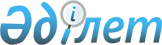 О признании утратившим силу решения Кордайского районного маслихата от 29 мая 2018 года №32-3 "Об утверждении норм образования и накопления коммунальных отходов и тарифов на сбор, вывоз, захоронение твердых бытовых отходов по Кордайскому району"Решение Кордайского районного маслихата Жамбылской области от 26 декабря 2022 года № 33-9. Зарегистрировано в Министерстве юстиции Республики Казахстан 6 января 2023 года № 31612
      В соответствии со статьей 27 Закона Республики Казахстан "О правовых актах" Кордайский районный маслихат РЕШИЛ:
      1. Признать утратившим силу решение Кордайского районного маслихата "Об утверждении норм образования и накопления коммунальных отходов и тарифов на сбор, вывоз, захоронение твердых бытовых отходов по Кордайскому району" от 29 мая 2018 года №32-3 (зарегистрировано в Реестре государственной регистрации нормативных правовых актов за №3874).
      2. Настоящее решение вводится в действие по истечении десяти календарных дней после дня его первого официального опубликования. 
					© 2012. РГП на ПХВ «Институт законодательства и правовой информации Республики Казахстан» Министерства юстиции Республики Казахстан
				
      Секретарь Кордайского 

      районного маслихата 

Н. Садыков
